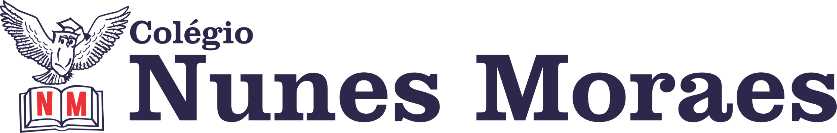 “O sucesso é a soma de pequenos esforços repetidos dia após dia”- Robert Collier.Tenha uma semana de muito aprendizado.1ª aula: 7:20h às 8:15h – GEOGRAFIA – PROFESSOR: ALISON ALMEIDA 1º passo: Vamos iniciar nossa aula! Siga as orientações do professor no grupo do WhatsApp. Ele vai disponibilizar a correção da atividade.2º passo: Faça a leitura das páginas 11 do seu SAS 23º passo: Assista a vídeo aula a seguir. Importante: Assista até o vídeo até os 10 min e 50 segs.https://www.youtube.com/watch?v=SLEQkiiEmMM4º passo: Faça os exercícios – SAS 2 – Pág: 12 (q.1) e Pág: 16 (q.2)A correção dessa atividade será disponibilizada no decorrer da aula.Durante a resolução dessas questões o professor Alison vai tirar dúvidas no WhatsApp (9.9107-4898)Faça foto das atividades que você realizou e envie para coordenação Celma (99411-6624.)Essa atividade será pontuada para nota.2ª aula: 8:15h às 9:10h – MATEMÁTICA – PROFESSOR: DENILSON SOUSA 1° passo: Acesse a plataforma SAS e veja no gabarito das atividades a solução das questões feitas por você na aula anterior.  (Se ficar alguma dúvida sobre as soluções, entre em contato com o professor Denilson, via grupo da turma no WhatsApp) (5 min.) 2° passo: Acompanhe a vídeo-aula com o professor Denilson Sousa exercitando adições de números racionais. Assista a aula no seguinte link:https://youtu.be/Mp_29XVjKpE (27 min.)3° passo: Baseado no que você leu no livro e assistiu na vídeo-aula, resolva as questões: Página 25 Q.3 (A e C) e Q.4Durante a resolução dessas questões o professor Denilson vai tirar dúvidas no WhatsApp (9.9165-2921)Faça foto das atividades que você realizou e envie para coordenação Celma (99411-6624.)Essa atividade será pontuada para nota.Intervalo: 9:10h às 9:45h3ª aula: 9:45h às 10:40h – INGLÊS– PROFESSOR: CARLOS ANJO 1º passo: Assistir a videoaula sobre o capítulo 6, p.52 e 53, music;	Link do vídeo: https://youtu.be/aJEbzgx7Ehk 2º passo: Resolver questões 1 e 2, p.52; 3º passo: Resolver questões 1 a 3, p.53; 4º passo: Assistir videoaula sobre a homework (atividade de casa), p.53, questão 4Link do vídeo: https://youtu.be/gxLdEHulJ6c 5º passo:  Acompanhar a correção das questões no grupo de WhatsApp;
6º passo: Enviar a foto da atividade de classe corrigida para a coordenação.Durante a resolução dessas questões o professor Carlos vai tirar dúvidas no WhatsApp (9.9274-5798)Faça foto das atividades que você realizou e envie para coordenação Celma (99411-6624.)Essa atividade será pontuada para nota.4ª aula: 10:40h às 11:35 h – CIÊNCIAS – PROFESSORA: RAFAELLA CHAVES  1º passo: Correção da atividade domiciliar: SAS: Explore seus conhecimentos, página 17, questões 1 e 2.2º passo: Assistir a vídeo aula no link: https://drive.google.com/file/d/1hnB2nU_VnBNKkaQo401fMMcef2tLOyvi/view3º passo: Para ir além: leitura do texto e resolução das questões 1 e 2, página 15 e 16. 4º passo: Atividade domiciliar: Explore seus conhecimentos, página 18, questões 6 e 7. Durante a resolução dessas questões a professora Rafaella vai tirar dúvidas no WhatsApp(9.9205-7894)Faça foto das atividades que você realizou e envie para coordenação Celma (99411-6624.)Essa atividade será pontuada para nota.PARABÉNS POR SUA DEDICAÇÃO!